                                         ПРОЕКТРоссийская ФедерацияРостовская областьНОВОШАХТИНСКАЯ ГОРОДСКАЯ ДУМАРЕШЕНИЕ_____________2021 года                                                                             №___    	О целесообразности изменения границмуниципального образования «Город Новошахтинск»Принято Новошахтинскойгородской Думой__________2021 годаНа основании части 4 статьи 12 Федерального закона от 
6 октября 2003 года № 131-ФЗ «Об общих принципах организации местного самоуправления в Российской Федерации», статьи 10 Областного закона 
от 28 декабря 2005 года № 436-ЗС «О местном самоуправлении в Ростовской области», Устава муниципального образования «Город Новошахтинск», в целях описания и утверждения границ муниципального образования «Город Новошахтинск» в соответствии с требованиями градостроительного и земельного законодательства, а также с учетом мнения населения Новошахтинская городская ДумаРЕШИЛА:1. Признать целесообразным изменение границ муниципального образования «Город Новошахтинск» согласно приложению к 
настоящему решению путем:а) включения в состав территории муниципального образования «Город Новошахтинск» земельного участка площадью 4,76 га из состава территории муниципального образования «Красносулинский район»; б) передачи из состава территории муниципального образования «Город Новошахтинск» земельного участка площадью 1,76 га и включения его в состав территории муниципального образования «Родионово-Несветайский район»;в) передачи из состава территории муниципального образования «Город Новошахтинск» земельного участка площадью 1,22 га и включения его в состав территории муниципального образования «Красносулинский район».2. Настоящее решение вступает в силу со дня его официального опубликования.3. Контроль за исполнением настоящего решения возложить на постоянную комиссию по местному самоуправлению, связям с политическими партиями, общественными объединениями, средствами массовой информации. Председатель городской Думы – глава города Новошахтинска 					Ю.В. УшаневДата подписания                                                                                     Председателем                                                                                         городской Думы-главой города                                                                		         ___________ 2021 годаПриложениек проекту решения Новошахтинскойгородской Думыот _______________ № ____«О целесообразности изменения границ муниципального образования «Город Новошахтинск»Проектный план прохождения уточненной границы муниципального образования «Город Новошахтинск» в соответствии с требованиями градостроительного и земельного законодательства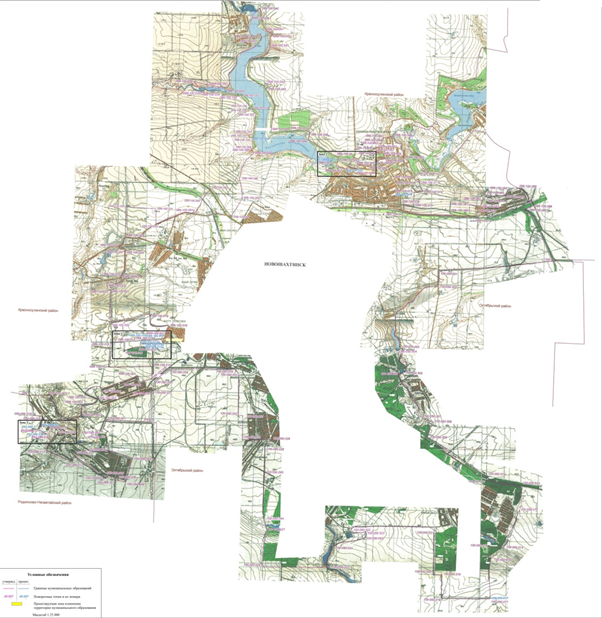 проект внес:Председатель городской Думы-глава города Новошахтинска                 __________________Ю.В. Ушанев